中国渔业协会团体标准T/SCFA XXXX—XXXX洞头大黄鱼大型围栏式养殖技术规范Technical specification for large-scale fence culture of large yellow croakerin Dongtou（报批稿）XXXX - XX - XX发布XXXX - XX - XX实施中国渔业协会  发布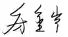 前言本文件按照GB/T 1.1—2020《标准化工作导则  第1部分：标准化文件的结构和起草规则》的规定起草。请注意本文件的某些内容可能涉及专利。本文件的发布机构不承担识别专利的责任。本文件由中国渔业协会提出并归口。本文件起草单位：温州市洞头区农业农村局、中国水产科学研究院东海水产研究所、宁波市海洋与渔业研究院、温州市洞头区海洋与渔业发展研究中心、浙江海洋大学、浙江东一海洋集团有限公司、黄鱼岛海洋渔业集团有限公司、温州鹿港海洋渔业有限公司、温州霖宝沣水产有限公司、福州汉斯曼产品质量技术服务有限公司。本文件主要起草人：宋炜、梁祥赞、张杰、吴雄飞、申屠基康、钱卫国、林永志、陈国伟、吕焕伟、林进尊、庄瑞思、林振士、林麟、李昌达、沈伟良、王加新、石福明、戴海滨、林贺华、陈凌、骆诚。范围本文件规定了洞头大黄鱼(Larimichthys crocea)大型围栏式养殖环境条件、设施要求、鱼种投放、饲料与投饲、日常管理、应急防控以及起捕等要求，描述了记录等相应的证实方法。本文件适用于洞头大黄鱼大型围栏式生态养殖。规范性引用文件GB/T 36206 大黄鱼配合饲料 NY 5362 无公害食品 海水养殖产地环境条件SC/T 2049 大黄鱼 亲鱼和苗种SC/T 3101 鲜大黄鱼、冻大黄鱼、鲜小黄鱼、冻小黄鱼术语和定义大型围栏式养殖以大型设施化养殖为基础，在开放、半开放或依托远海岛礁海域，通过固定于海底的桩柱及具有鱼类拦截和海水流通功能的网体形成面积大于 5 000 m2 水域，并建有贝藻类增养殖区，进行水产养殖的生产活动。环境条件海区选择宜选择低潮水位 6 m 以上，最大流速应小于 1.0  m/s。底部平坦、底质稳定、潮流畅通、底质为泥质或泥沙质。理化环境水温 8 ℃ ~  30 ℃，盐度 10 ~ 32，pH 7.5～8.5，溶解氧 5 mg/L 以上。其他条件应符合 NY 5362要求。5 设施要求围栏养殖设施由柱桩及网衣组成。柱桩用包塑钢管、预应力预制桩；涉及连岸工程的，采用嵌岩灌注桩；桩长主要取决于所在养殖海域的水深和底质情况；柱桩的纵向间距根据网衣系统的荷载强度设计要求而定。网衣的布设有整体布设和分片布设两种模式；整体布设是指网衣系统连成一片完整的网衣，系缚在固定桩上，网衣底部设置铁链，嵌入海底泥层中，达到防逃要求；分片布设是指网衣系统设计成片状，具体根据固定桩之间的间距和高度进行设计，两侧系缚于固定桩上，分片安装。6 鱼种投放6.1 鱼种选择鱼种质量应符合 SC/T 2049要求，规格在 200 g 以上。6.2 运输应符合 SC/T 2049的规定。6.3 放养放养时间宜为 4 月份～6 月份或 10 月份～12 月份，放养水温为 16 ℃～20 ℃，宜在小潮汛期间的平潮流缓时放养。放养密度以不大于 1.5 kg/m3 为宜。饲料与投饲7.1 饲料采用大黄鱼全人工配合饲料，应符合 GB/T 36206 要求。7.2 投饲不同水温下投饲频率及投喂量见表 1。宜在潮流的上位或平潮缓流时投饲，待鱼集群摄食时可以大量投饲。根据潮水流速控制投饲速度，确保所投饲料全部被鱼摄食完。高温期、阴雨天或小潮水可适时停止投喂。不同水温下围栏养殖大黄鱼投饲方法8 日常管理8.1 巡查每日巡查围网上各种纲绳的固定及网衣破损情况，不定期观察鱼的集群、摄食、病害与死亡等情况。8.2 围栏的维护发现钢绳或网衣异常，要及时修补与加固；根据网衣网眼堵塞情况及时清洗网衣，保持水流畅通。8.3 水质监测每日定时监测水温、盐度、透明度、pH和溶解氧等理化因子。8.4 鱼病防治鱼种放入围栏养殖前，要严格进行消毒。渔药使用应符合《水产养殖用药明白纸》的规定。9 应急防控9.1 台风灾害应急防控台风前，要密切关注台风动态，提前做好防御安排。进行围栏柱桩、围栏辅助设施、网衣系统检查和加固。尽快安排附属设施检查及人员撤离。台风期间，人员、船只不得出海作业。台风后，及时清理围栏周边及网衣内外的杂物，避免对网衣造成二次损伤；全面检查围栏网衣横向力纲和纵向力纲受损情况，如有损坏立即进行加固或者更换纲绳；及时对水下网衣及网衣与海底固连处进行排摸。9.2 低温冰雪灾害应急防控密切关注养殖区的水温变化，若水温下降明显并可能超过大黄鱼的耐受能力，及时采取“起捕销售”或“转移”措施。尽量减少“拉网”等容易造成鱼体损伤和惊扰鱼类的操作。定期检查设施整体安全性，对有浮冰的海域要及时采取清除和拦截措施，避免浮冰损坏设施、撞破网衣，造成逃鱼。10 起捕起捕前，应对产品质量进行检验，产品质量应符合 SC/T 3101 要求。宜夜间起捕。11 记录保存养殖全过程应同步建立准确、完整的记录保存。宜包括但不限于以下内容：苗种来源记录：记录放养时间、规格、数量、来源和检疫情况等；水质监测记录：记录水质各项指标；饲料投喂记录：记录养殖过程中配合饲料投喂量、时间、频次等；病害防控记录：记录养殖过程中病害发生情况、用药情况和防控监测等信息；产品销售记录：记录产品起捕时间、起捕数量等信息。参考文献[1] 农渔养函[2022]115 号 关于发布《水产养殖用药明白纸 2022 年 1、2 号》宣传材料的通知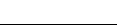 ICS  65.150CCS  B 51水温  ℃投饲方法16 ~ 28按鱼体总量的 1 ％~ 2 ％，每  3  d  ~ 5  d 投饲 1  次＞28少量投饲或不投饲＜16少量投饲或不投饲